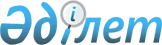 Қызылорда облысы Қазалы аудандық мәслихатының 2023 жылғы 22 желтоқсандағы №171 "2024-2026 жылдарға арналған Шәкен ауылдық округінің бюджеті туралы" шешіміне өзгерістер енгізу туралыҚызылорда облысы Қазалы аудандық мәслихатының 2024 жылғы 6 мамырдағы № 250 шешімі
      Қызылорда облысы Қазалы аудандық мәслихаты ШЕШІМ ҚАБЫЛДАДЫ:
      1. Қызылорда облысы Қазалы аудандық мәслихатының "2024-2026 жылдарға арналған Шәкен ауылдық округінің бюджеті туралы" 2023 жылғы 22 желтоқсандағы №171 шешіміне мынадай өзгерістер енгізілсін:
      1-тармақ жаңа редакцияда жазылсын:
      "1. 2024-2026 жылдарға арналған Шәкен ауылдық округінің бюджеті 1, 2, 3–қосымшаларға сәйкес, оның ішінде 2024 жылға мынадай көлемдерде бекітілсін:
      1) кірістер – 95201 мың теңге, оның ішінде:
      салықтық түсімдер – 5298 мың теңге;
      салықтық емес түсімдер – 0;
      негізгі капиталды сатудан түсетін түсімдер – 200 мың теңге;
      трансферттер түсімі – 89703 мың теңге;
      2) шығындар – 95462,6 мың теңге, оның ішінде;
      3) таза бюджеттік кредиттеу – 0;
      бюджеттік кредиттер – 0;
      бюджеттік кредиттерді өтеу – 0;
      4) қаржы активтерімен операциялар бойынша сальдо – 0;
      қаржы активтерін сатып алу – 0;
      мемлекеттің қаржы активтерін сатудан түсетін түсімдер – 0;
      5) бюджет тапшылығы (профициті) – -261,6 мың теңге;
      6) бюджет тапшылығын қаржыландыру (профицитті пайдалану) – 261,6 мың теңге;
      қарыздар түсімі – 0;
      қарыздарды өтеу – 0;
      бюджет қаражатының пайдаланылатын қалдықтары – 261,6 мың теңге.".
      2. Аталған шешімнің 1, 5-қосымшалары осы шешімнің 1, 2-қосымшаларына сәйкес жаңа редакцияда жазылсын.
      3. Осы шешім 2024 жылғы 1 қаңтардан бастап қолданысқа енгізіледі. 2024 жылға арналған Шәкен ауылдық округінің бюджеті 2024 жылға арналған аудандық бюджетте Шәкен ауылдық округі бюджетіне аудандық бюджет қаражаты есебінен берілетін нысаналы трансферттер
					© 2012. Қазақстан Республикасы Әділет министрлігінің «Қазақстан Республикасының Заңнама және құқықтық ақпарат институты» ШЖҚ РМК
				
      Қазалы аудандық мәслихатының төрағасы 

Ғ.Әліш
Қазалы аудандық мәслихатының
2024 жылғы "06" мамырдағы
№250 шешіміне 1-қосымшаҚазалы аудандық мәслихатының
2023 жылғы "22" желтоқсандағы
№171 шешіміне 1-қосымша
Санаты
Санаты
Санаты
Санаты
Сомасы, мың теңге
Сыныбы
Сыныбы
Сыныбы
Сомасы, мың теңге
Кіші сыныбы
Кіші сыныбы
Сомасы, мың теңге
Атауы
Сомасы, мың теңге
1. Кірістер
95201
1
Салықтық түсімдер
5298
01
Табыс салығы
1283
2
Жеке табыс салығы
1283
04
Меншiкке салынатын салықтар
4005
1
Мүлiкке салынатын салықтар
81
3
Жер салығы
76
4
Көлiк құралдарына салынатын салық
3318
5
Біріңғай жер салығы
530
05
Тауарларға, жұмыстарға және қызметтер көрсетуге салынатын ішкі салықтар
10
3
Табиғи және басқа ресурстарды пайдаланғаны үшін түсетін түсімдер
10
3
Негізгі капиталды сатудан түсетін түсімдер
200
03
Жерді және материалдық емес активтерді сату
200
1
Жерді сату
200
4
Трансферттердің түсімдері
89703
02
Мемлекеттiк басқарудың жоғары тұрған органдарынан түсетiн трансферттер
89703
3
Аудандардың (облыстық маңызы бар қаланың) бюджетінен трансферттер
89703
Функционалдық топ
Функционалдық топ
Функционалдық топ
Функционалдық топ
Бюджеттік бағдарламалардың әкiмшiсi
Бюджеттік бағдарламалардың әкiмшiсi
Бюджеттік бағдарламалардың әкiмшiсi
Бағдарлама
Бағдарлама
Атауы
2. Шығындар
95462,6
01
Жалпы сипаттағы мемлекеттiк көрсетілетін қызметтер
47067
124
Аудандық маңызы бар қала, ауыл, кент, ауылдық округ әкімінің аппараты
47067
001
Аудандық маңызы бар қала, ауыл, кент, ауылдық округ әкімінің қызметін қамтамасыз ету жөніндегі қызметтер
46880
022
Мемлекеттік органның күрделі шығыстары
187
05
Денсаулық сақтау
224
124
Аудандық маңызы бар қала, ауыл, кент, ауылдық округ әкімінің қызметін қамтамасыз ету жөніндегі қызметтер
224
002
Шұғыл жағдайларда сырқаты ауыр адамдарды дәрігерлік көмек көрсететін ең жақын денсаулық сақтау ұйымына дейін жеткізуді ұйымдастыру
224
07
Тұрғын үй-коммуналдық шаруашылық
17572
124
Аудандық маңызы бар қала, ауыл, кент, ауылдық округ әкімінің аппараты
4311
014
Елді мекендерді сумен жабдықтауды ұйымдастыру
4311
124
Аудандық маңызы бар қала, ауыл, кент, ауылдық округ әкімінің аппараты
13261
008
Елді мекендердегі көшелерді жарықтандыру
1522
009
Елді мекендердің санитариясын қамтамасыз ету
312
011
Елді мекендерді абаттандыру мен көгалдандыру
11427
08
Мәдениет, спорт, туризм және ақпараттық кеңістiк
21675
124
Аудандық маңызы бар қала, ауыл, кент, ауылдық округ әкімінің аппараты
21675
006
Жергілікті деңгейде мәдени-демалыс жұмысын қолдау
21675
12
Көлiк және коммуникация
8813
124
Аудандық маңызы бар қала, ауыл, кент, ауылдық округ әкімінің аппараты
8813
013
Аудандық маңызы бар қалаларда, ауылдарда, кенттерде, ауылдық округтерде автомобиль жолдарының жұмыс істеуін қамтамасыз ету
1713
045
Аудандық маңызы бар қалаларда, ауылдарда, кенттерде, ауылдық округтерде автомобиль жолдарын күрделі және орташа жөндеу
7100
15
Трансферттер
111,6
124
Аудандық маңызы бар қала, ауыл, кент, ауылдық округ әкімінің аппараты
111,6
048
Пайдаланылмаған (толық пайдаланылмаған) нысаналы трансферттерді қайтару
111,6
3. Таза бюджеттік кредиттеу
0
Бюджеттік кредиттер
0
Бюджеттік кредиттерді өтеу
0
4. Қаржы активтерімен операциялар бойынша сальдо
0
Қаржы активтерін сатып алу
0
Мемлекеттің қаржы активтерін сатудан түсетін түсімдер
0
5. Бюджет тапшылығы (профициті)
-261,6
6.Бюджет тапшылығын қаржыландыру (профицитін пайдалану)
261,6
8
Бюджет қаражатының пайдаланылатын қалдықтары
261,6
01
Бюджет қаражаты қалдықтары
261,6
1
Бюджет қаражатының бос қалдықтары
261,6Қазалы аудандық мәслихатының
2024 жылғы "06" мамырдағы
№250 шешіміне 2-қосымшаҚазалы аудандық мәслихатының
2023 жылғы "22" желтоқсандағы
№ 171 шешіміне 5-қосымша
№
Атауы
Сомасы, мың теңге
Ағымдағы нысаналы трансферттер
7100
1
Шәкен ауылдық округі автомобиль жолдарын орташа жөндеу жұмыстарына
7100